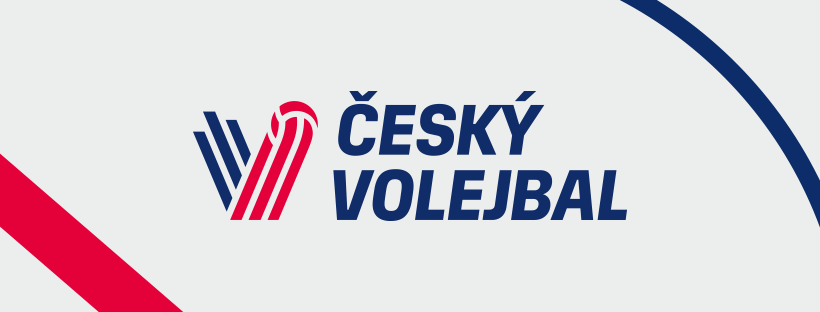 Seznam RD Lvíčat 2005/2006 – Kolín 19. – 21. 5. 2019Srnec ArturOdolena VodaSlezák OldřichOdolena VodaJaneček MaxLvi PrahaČerný JanLvi PrahaNovák OndřejLvi PrahaVodička OtakarLvi PrahaPastrnák Mat.ProsekPilař MartinHradec KrálovéVyšohlíd FilipDukla LiberecNovotný JakubDukla LiberecJiráček MatějSK Ú.n.LabHabada Matěj Č.BudějoviceChromý LukášČ.BudějovicePitner VojtěchČ.BudějoviceToth LucasČ.BudějovicePopelka Jasm.Č.BudějoviceBrichta Tomáš Č.BudějovicePotůček DavidOdolena vodaDudycha JakubV.MýtoLukáš KonečnýSK BrnoMatyáš PokornýSK BrnoMilichovský TadeášTesla BrnoRitli DominikVAM Olomouc Chromce MatyášVAM Olomouc Hager MichalVAM Olomouc Westphal DavidVAM Olomouc Démar PetrVAM Olomouc Krejčíček JakubBlue v. OstravaPlewa TadeášBlue v. OstravaJetmar JakubBlue v. Ostrava